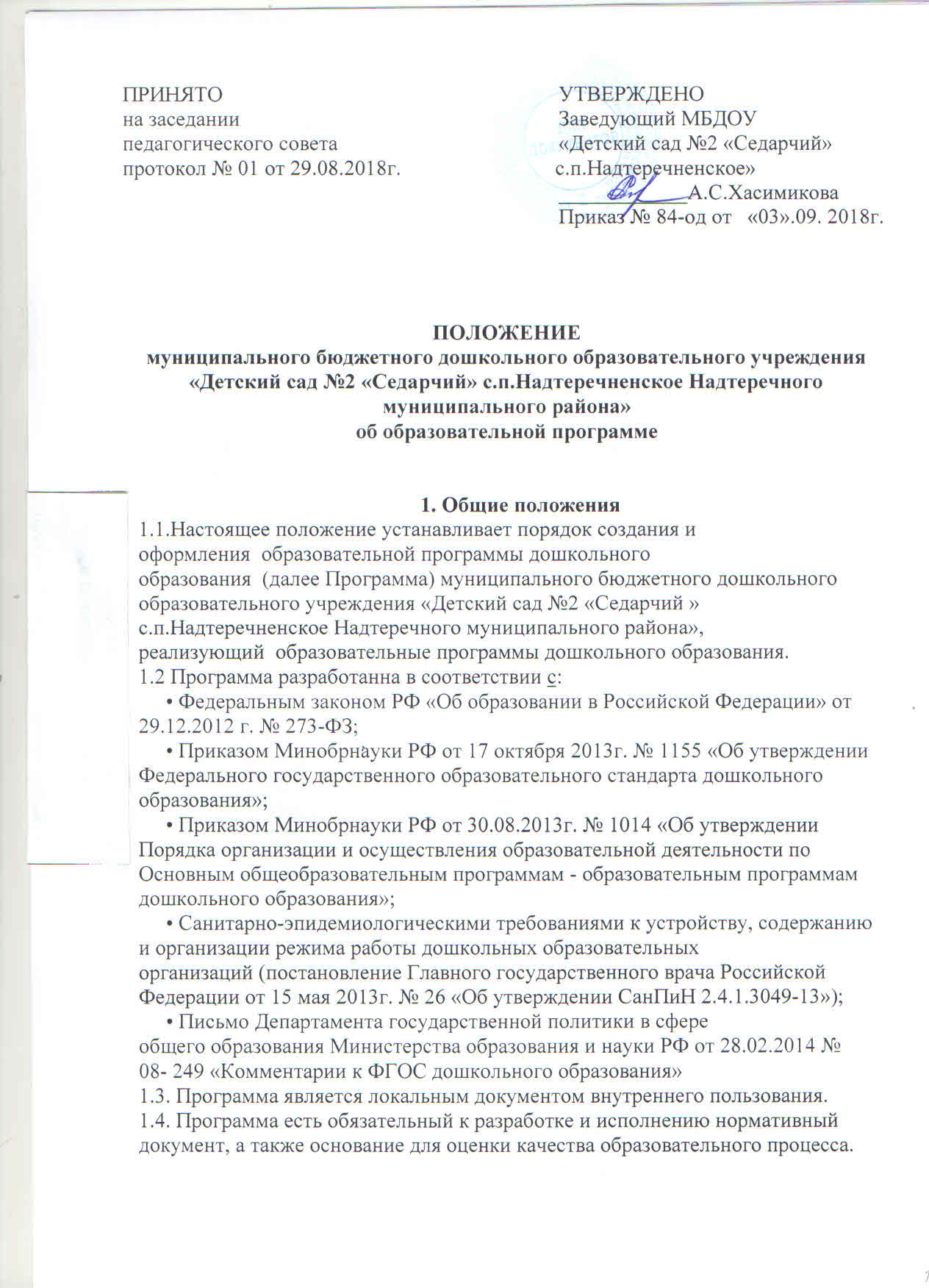 1.5. За полнотой и качеством реализации Программы осуществляется должностной контроль заведующим и старшим воспитателем.1.6. Положение о ООП ДО вступает в силу с момента издания приказа «Об утверждении Положения» и действует до внесения изменений (дополнений).2. Цели и задачи Программы2.1. Цель Программы – реализация ООП МБДОУ  «Детский сад №2 «Седарчий»  с.п.Надтеречненское Надтеречного муниципального района» с учетом реальных условий, образовательных потребностей и особенностей развития воспитанников каждой дошкольной группы.2.2. Задачи Программы:• регламентирует деятельность педагогических работников ДОУ;• конкретизирует цели и задачи образовательной деятельности в каждой дошкольной группе;• определяет планируемые результаты освоения детьми Программы в каждой дошкольной группе;• определяет объем и содержание образовательного материала, который предлагается воспитанникам каждой дошкольной группы для освоения;• способствует совершенствованию вариативных форм, способов, методов и средств реализации Программы, которые специфичны для конкретного возраста и (или) контингента детей каждой дошкольной группы;• определяет организационные аспекты образовательного процесса каждой дошкольной группы.3. Порядок разработки и утверждения Программы3.1. Программа разрабатывается творческой группой педагогов МБДОУ  «Детский сад №2 «Седарчий»  с.п.Надтеречненское Надтеречного муниципального района»  в соответствии с настоящим положением, разработанной и утвержденной образовательной организацией.3.2 Программа, разработанная в соответствии с настоящим Положением, рассматриваются коллегиальным органиком образовательной организации, которому в соответствии с уставом образовательной организации делегированы данные полномочия. По результатам рассмотрения Программы оформляется протокол, в котором указывается принятое решение.4. Структура Программы4.1. Структура Программы определяется настоящим Положением в контексте действующих нормативных документов.4.2. Рекомендуемая структура Программы:4.2.1. Титульный лист Программы должен содержать:• полное название ДОО;• грифы «Утверждаю: руководитель (указываются, дата, подпись)», «Рассмотрено и принято: на заседании педагогического совета (указываются дата, номер протокола);• название Программы и года реализации;• город.4.2.2. Целевой раздел Программы должен содержать:• пояснительную записку;• планируемые результаты освоения образовательной программы в соответствии с целевыми ориентирами освоения воспитанниками образовательной программы.4.2.3. Содержательный раздел Программы должен содержать:• описание образовательной деятельности в соответствии с направлениями развития ребенка, представленными в пяти образовательных областях;• описание вариантных форм, способов, методов и средств реализации Программы с учетом возрастных и индивидуальных особенностей воспитанников;• описание образовательной деятельности по профессиональной коррекции нарушений развития детей в случае, если эта работа предусмотрена Программой;• особенности образовательной деятельности разных видов и культурных практик;• способы и направления поддержки детской инициативы;• особенности взаимодействия педагогического коллектива с семьями воспитанников;• иные характеристики содержания Программы, наиболее существенные с точки зрения авторов Программы.4.2.4. Организационный раздел Программы должен содержать:• Дополнительным разделом Программы является текст ее краткой презентации.4.3. Содержание Программы располагается на втором листе с указанием страниц.4.7. Программа должна иметь приложения, в содержание которых включаются:• комплексно-тематическое планирование групп;• прочее на усмотрение разработчиков Программы.5. Оформление Программы5.1. Текст набирается в редакторе Word for Windows шрифтом Times New Roman, 14. Страницы Программы нумеруются.5.2. Титульный лист считается первым, но не нумеруется, также как и листы приложения.5.3. Приложения представляются в виде таблиц.6. Корректировка Программы6.1. Программа анализируется и корректируется страшим воспитателем ДОУ6.2. Дошкольное учреждение может вносить изменения и дополнения в содержание Программы, рассмотрев их на заседании коллегиального органа.6.3. Основанием для рассмотрения вопроса о корректировке Программы может служить следующее: карантин, наложенный на образовательную организацию, вследствие чего дети не посещают образовательную организацию; результаты углубленной психолого-педагогической диагностики, показывающий заниженный или завышенный уровень предлагаемого для усвоения материала, другое.7. Хранение Программы7.1. Программа находится у заведующего ДОУ в течение срока реализации программы.7.2. По окончании образовательных отношений с родителями (законными представителями) воспитанников данной дошкольной группы Программа хранится в соответствии с общими требованиями к хранению управленческой документации, установленными в ДОУ.7.3. В течение периода действия Программы к ним имеют доступ все педагогические работники и администрация ДОУ.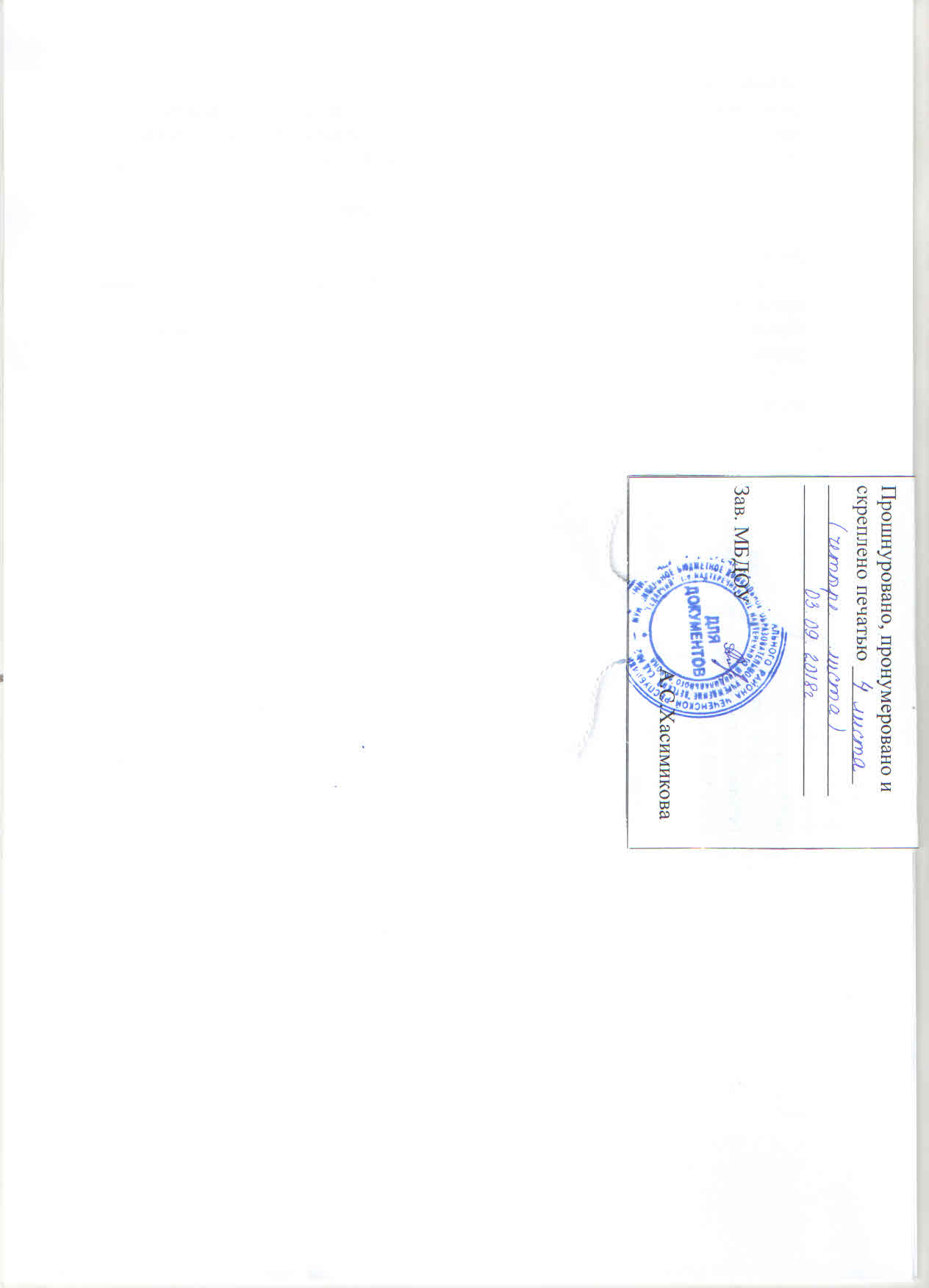 